                             ЧАСТНОЕ ОБЩЕОБРАЗОВАТЕЛЬНОЕ УЧРЕЖДЕНИЕ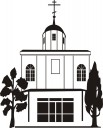      «Православная классическая гимназия во имя святых равноапостольных Кирилла и Мефодия» 357117 Ставропольский край, г.Невинномысск, ул. Социалистическая, 180 т. 8(86 554) 7 – 69 – 39; email: nev.pravoslav.gimnaziya@mail.ru   web-сайт: http://nev-kirill-mefody.ru/_____________________________________________________________________________________                                                          ПРИКАЗ       28 октября 2016 года                                                                               № 37- о/д г. НевинномысскОб обеспечении комплексной безопасности  в дни школьных каникулВ целях обеспечения безопасности, предупреждения правонарушений, преступлений и несчастных случаев в период проведения осенних каникул с 29 октября по 06 ноября 2016 года,  п р и к а з ы в а ю:  Сотрудникам ЧОУ Православная гимназия принять меры, обеспечивающие антитеррористическую безопасность учреждения:1. Заместителю директора по УВР Галка Г.В. организовать и лично контролировать планирование и реализацию мероприятий по обеспечению безопасности детей и сотрудников в помещениях и на территории учреждения;2. Контролировать порядок в чердачных, подвальных и подсобных помещениях и содержать их закрытыми и опечатанными. Проверить исправность средств пожаротушения.           3.Вспомогательному персоналу ОУ обеспечить надежный контроль за   выносимыми и ввозимыми на территорию учреждения грузами и предметами ручной клади, не допускать проноса и ввоза подозрительных предметов и грузов на территорию и в здание учреждения;- обеспечить содержание емкостей для мусора и бытовых отходов (мусорных баков) ; организовать контроль своевременного вывоза бытовых отходов и мусора;-  обеспечить  контроль освещенности здания и территории учреждения в темное время суток.4. Усилить контроль выполнения своих обязанностей дежурными педагогами, администрацией учреждения в период с 29 октября по 06 ноября 2016 года;- ужесточить пропускной режим (проверку документов) допуска граждан в здание и автотранспорта на территорию учреждения;- исключить бесконтрольное пребывание в здании и на территории ОУ посторонних лиц;- исключить возможность нахождения бесхозных транспортных средств на территории учреждения и вблизи него;- о случаях обнаружения и вскрытия признаков возможных террористических актов, чрезвычайных происшествий немедленно докладывать в управление образования администрации города Невинномысска, правоохранительные органы, МКУ «Управление по ЧС и ГО» города Невинномысска.5.Педагогам провести разъяснительную работу с родителями и обучающимися по вопросу проведения осенних каникул, недопущению нарушений общественного порядка, правил поведения в общественных местах.6.Галка Г.В. провести инструктажи по комплексной безопасности с сотрудниками, осуществляющими охранную деятельность в учреждении, педагогическим составом, персоналом учреждения и обучающимися с  отметкой в журнале инструктажа. Контроль за выполнением настоящего приказа оставляю за собой.Директор ЧОУ Православная гимназия            протоиерей                                   Иоанн Моздор